Διακοπή κυκλοφορίας στην οδό Αθηνών την Παρασκευή 9 ΔεκεμβρίουΗ Διεύθυνση Τεχνικών Έργων - Δόμησης – Δικτύων και Ενέργειας (Τμήμα Οδοποιίας και Εγγειοβελτιωτικών Έργων) του Δήμου Λαμιέων σας ενημερώνει ότι την Παρασκευή 9 Δεκεμβρίου 2016 θα γίνει διακοπή κυκλοφορίας στην οδό Αθηνών, λόγω αποξήλωσης περιπτέρου.Για την υλοποίηση των εργασιών, την Παρασκευή θα διακοπεί από τις 12.00 έως τις 13.00 η κυκλοφορία στο τμήμα της οδού Αθηνών που βρίσκεται στο ρεύμα ανόδου μεταξύ των οδών Κύπρου και Γοργοποτάμου.Παρακαλούμε για την κατανόηση και τη συνεργασία των δημοτών.Από το Γραφείο Τύπου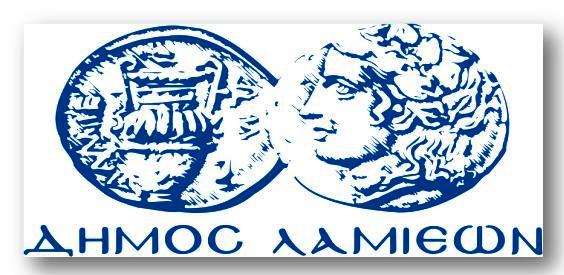 ΠΡΟΣ: ΜΜΕΔΗΜΟΣ ΛΑΜΙΕΩΝΓραφείου Τύπου& ΕπικοινωνίαςΛαμία, 7/12/2016